Publicado en Barcelona el 01/04/2016 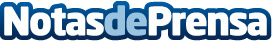 Klüberbio LG 39-701 N, el nuevo lubricante eco-compatible para engranajes abiertos de Klüber LubricationEsta novedosa grasa EAL (Environmentally Acceptable Lubricant), ofrece alta protección frente al desgaste, incluso a bajas temperaturas
Datos de contacto:Mar BorqueDirectora932411819Nota de prensa publicada en: https://www.notasdeprensa.es/kluberbio-lg-39-701-n-el-nuevo-lubricante-eco Categorias: Nautica Otras Industrias Innovación Tecnológica http://www.notasdeprensa.es